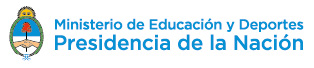 Modelo de nota para mayores de 18 añosBuenos Aires,A la Dirección de Validez Nacional de Títulos y Estudios del Ministerio de Educación:Tengo el agrado de dirigirme a usted con el objeto de solicitarle se me autorice a rendir la/s asignatura/s (colocar el nombre de la/s asignatura/s y año al que pertenece/n la/s asignatura/s), que adeudo, en la Embajada (o Consulado) argentina/o en ...................................Al respecto, acompaño, a la presente, copia de la 1º y 2º hoja del Documento Nacional de Identidad, del certificado analítico de estudios y original del certificado de domicilio en ...................................Saludo a usted muy atentamente,Firma de la solicitante(Aclaración)(Tipo y Nº de documento de identidad)(Al pie, colocar domicilio y teléfono en el país donde reside y correo electrónico)